Colfax-Mingo Community School District Board of Directors Regular Board Meeting Colfax-Mingo Jr/Sr High School Media CenterMonday, January 11, 2021    Call regular meeting to order and determination of quorum:  President Chet Williams called the meeting to order at 6:00 pm.  Present: Patrick Utz, Mary Poulter, Jan Myers, Dawn Gibson, Doug Van Dyke, Mardell Tomlonovic.   Administrators present:  Superintendent Anderson, Principal Summy and Principal Jones. Tomlonovic moved, Poulter seconded to approve the agenda as presented.  Motion carried 7-0. Recognition of Guests:  None registered.Administration Reports:  Elementary:  The staff and students had fun with a winter door decorating contest.  Thank you to Mary and Bryan Poulter, who served as judges.  The Student Leadership Team bought and packaged items for the local Adopt-A-Family program.  The kids enjoyed giving back to the community.  The second round of FAST testing to assess general literacy knowledge and reading fluency will begin later in January.  The data will be used to develop instructional decisions. Students that don’t make benchmarks must be monitored weekly and placed into intervention groups. The Social Emotional Team continues to promote the social emotional health of students and staff. Using the Zones of Regulation process introduced to the Board earlier, the Team will increase awareness of the staff’s social emotional health with activities of interaction and comradery.  The PCL meetings are focused on:  math pilot planning & evaluation, updating Guaranteed Viable Curriculum & Learning Targets, data review from reading, math and social emotional artifacts, and planning and reviewing intervention data.Jr/Sr High:  Continue to develop plans to help students struggling with coursework.  The Building Level Team has been working in conjunction with the PLC teams to identify and develop plans.  The first semester grading period will be extended beyond January 15 to Friday, January 29, to allow students more time to positively affect their current grades.  This will be done via a contract between the teacher and the student that outlines their process and goals.  Each student is offered this opportunity.  Work continues to integrate distance learners to a synchronous learning model.   Superintendent’s Report      More bricks and pillars have been requested through the Pave the Path fundraiser.  Flyers will be going out to residents and local businesses.  He provided the Board with a matrix of current projects in process, and anticipated timelines.  The following positions have been posted:  high school science teacher, technology director, and Jr/Sr High School principal.   The School Improvement Needs Assessment will be released for community response in February.  The results will be used to develop short-term goals, modifications to Mission/Vision and belief statements, and long-term measurable goals for growth and accountability.   The district will receive $401,747 through the latest coronavirus relief funding, to be used through September 2023.  Allowable expenditures include addressing student learning loss, air quality, and other expenses incurred as a result of the virus.  Discussion has begun regarding Prom, decision by spring break.  Information regarding overnight stays for student activities, including distance, relevance and timing of events.Consent Agenda:   Myers moved, Tomlonovic seconded to approve the minutes of the 12/21 regular, and the 12/7 special board meetings as presented.  Motion carried 7-0. Tomlonovic moved, Van Dyke seconded to approve the January 2021 payables pending final review.  Motion carried 7-0.  Myers moved, Tomlonovic seconded to approve the December financials as presented.  Motion carried 7-0. Poulter moved, Tomlonovic seconded to approve the recommendation to accept the change order addition of $4,940 from Elder Corporation to remove buried debris from the high school site.  Motion carried 7-0.  Action Items:Personnel Matters:  No resignations or recommendations for hire.Tomlonovic moved, Poulter seconded to approve the plans, specifications, form of contract and estimated cost for Mingo building demolition for publications.  Motion carried 7-0.Utz moved, Van Dyke seconded to approve the Notice of Public Hearing, to be held February 8, of plans, specifications, form of contract and estimated cost for Mingo building demolition.  Motion carried 7-0.Tomlonovic moved, Myers seconded to approve the Notice to Bidders for the disposition of the identified areas of the Mingo building.  Motion carried 7-0.  Bids are due February 2.  Gibson moved, Myers seconded to approve the recommendation to authorize the district’s administration to submit a request to the School Budget Review Committee for the modified supplemental amount of $163,314 to fund the 2021-2022 At-Risk/Dropout program.  Motion carried 7-0.Tomlonovic moved, Utz seconded to approve the recommendation to accept the 2021-2022 At-Risk/Dropout Plan for the Colfax-Mingo CSD as presented.  Motion carried 7-0.  The plan is subject to modification to address student learning and support issues that may be identified throughout the school year, and the Board will review and act on those modifications.Van Dyke moved, Utz seconded to approve the resolution to continue to offer leave in accordance with the FFCRA employee relief leave act for employees with unused FFCRA leave balance, through March 31, 2021, or until congressional action terminates, modifies, or replaces this extension.  Motion carried 7-0.No special board meeting dates are scheduled, so no Board action required. No contracts submitted for board approval.Discussion ItemsThe Board discussed continuance of 28E agreements in the 2021-2022 school year:  shared media director with Baxter, shared curriculum director with Baxter, shared counselor with Baxter, and shared nutrition director with PCM.  These will be brought to the March board meeting for action.  The mowing agreements with the cities will be discussed at a future board meeting.  The Board discussed current legal opinion that schools can require struggling distance learners to attend class in the buildings for assignment oversight and support.  The Board will take action at the February meeting on a recommendation, based on qualifying criteria and instructional delivery plans, and direction from the State.The Board discussed the Learning Model criteria for January and beyond.  In addition to the Positivity Rate criteria already set by the Board, and as allowed currently by the State, the Board discussed consideration of additional criteria, to include student and staff absenteeism rates.  Board consensus to take action on this topic.Utz moved, Myers seconded to approve the modification of the current Learning Model criteria to include student and staff absenteeism rates, as well as county positivity rates, and that a board meeting be convened, possibly an emergency board meeting, to review the rate data and make a determination to implement the appropriate Learning Model based on this data.  Motion carried 7-0.The Board reviewed Standard 4 of the 2020-2021 Board goals.  Poulter, Utz, Van Dyke, Myers and Williams each elected to write an article in the Tigerhawk Talk in the coming months.  Topics and guidelines will be discussed at the next board meeting.Superintendent Anderson shared the proposed correspondence, schedules and timelines for the Jr/Sr High School principal search.Adjournment:  Van Dyke motioned to adjourn.  Motion carried 7-0.  7:43 pm.

APPROVAL	_____________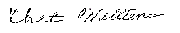 Chet Williams, Board of Directors PresidentATTEST		________________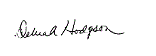 Debra A. Hodgson, Board of Directors Secretary
